ПРиложение 1Фиксация явных изменеий в состоянии клиента (если имеются) перед началом сеанса. (при необходимости показать на рисунке ниже)Текущие рекомендации клиенту (если имеются)Образ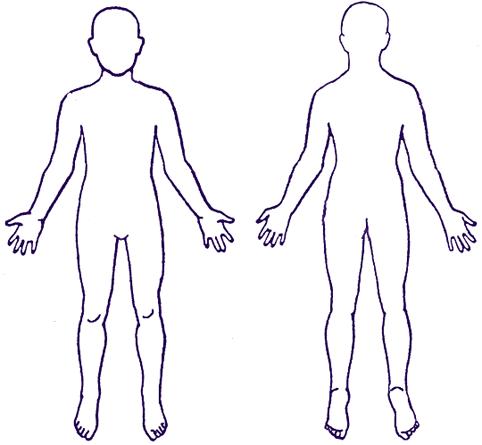 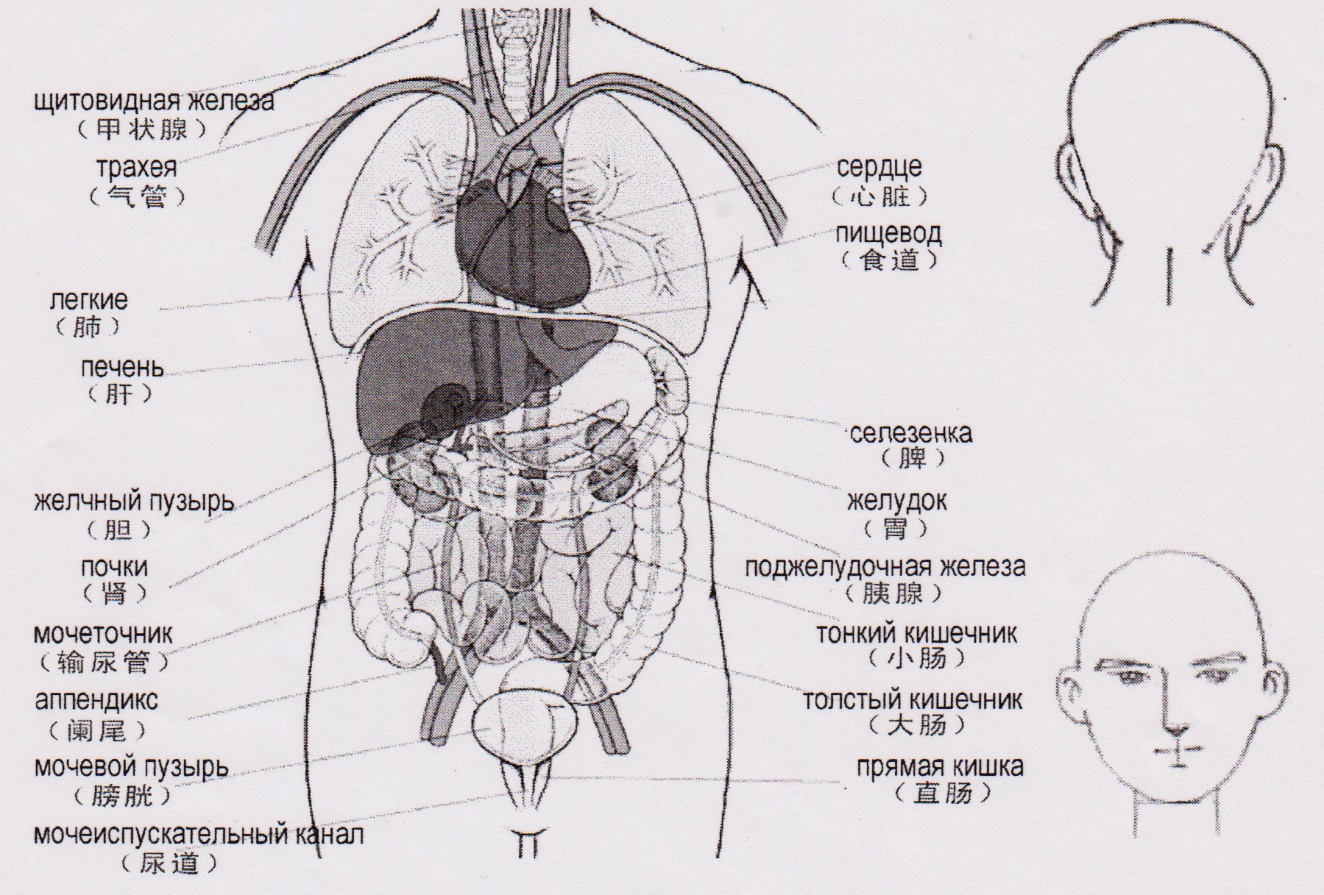 Дата:                                                                                   Номер сеанса: